SATURDAY 07/03/21 05:29		JOURNEY TO THE ERA OF THE GREEK REVOLUTION THROUGH THE TEXTS OF 1821		Created and Presented: By Professor Maria Efthimiou05:30		ERT - WEEK-END 		Informative News Broadcasting Program with Giannis Skalkos and Kostas Laskaratos09:00		NEWS BULLETIN – SPORTS - WEATHER09:15		MARION MIHELIDAKI – NEWS PROGRAM		Informative Broadcasting Program12:00		NEWS REPORT SPORTS - WEATHER13:00		SEVEN – NEWS REPORT		Weekly Informative Review14:00		IT HAPPENS IN EUROPE		With Giorgo Papageorgiou and Clio Nikolaou15:00		NEWS REPORT SPORTS – WEATHER15:59		JOURNEY TO THE ERA OF THE GREEK REVOLUTION THROUGH THE TEXTS OF 1821		Created and Presented: By Professor Maria Efthimiou16:00		TOPOSIMA OF 1821 – LANDMARKS OF 1821 “Spetes”			New Doc. Series, traces Landmarks of 1821 and accents their historical importance 17:00		LIFE FROM A DIFFERENT PERSPECTIVE “Nymfaio, a village to fall in love with” (New Episode)		Travelogue with Ina Tarandou18:00		PERSONALLY “Xenia Kalogeropoulou – Actress, Producer”	19:00		CLASSICAL GREEK MOVIE   “Koritsia ston Helio”		Comedy, 1968 Production20:30		23rd DOCUMENTARY FESTIVAL THESSALONIKIS		20:40		AS OF TODAY IN THE 20TH CENTURY21:00		CENTRAL NEWS REPORT – SPORTS – WEATHER  		With Elia Siakantari21:59		JOURNEY TO THE ERA OF THE GREEK REVOLUTION THROUGH THE TEXTS OF 182122:00		WE SAY YES TO SONGS “A Musical Cruise” 				With Natalia Dragoumi and Mihali Marino01:50		23rd DOCUMENTARY FESTIVAL THESSALONIKIS 		   (New Episode)02:00		LIFE FROM A DIFFERENT PERSPECTIVE “Nymfaio, a village to fall in love with” (New Episode)		Travelogue with Ina Tarandou03:00 		CLASSICAL GREEK MOVIE   “Koritsia ston Helio”		Comedy, 1968 Production 04:30		TOPOSIMA OF 1821 – LANDMARKS OF 1821 “Spetses”  			New Doc. Series, traces Landmarks of 1821 and accents their historical importance SUNDAY 07/04/21 05:30		I AVLI TON CHROMATON 	“Music of the World” 		Musical - Entertainment Pro. with Athena Kabakoglou”	07:30		FROM STONE AND TIME   “Mendenitsa, The Mistress of Thermopiles”		Travelogue to old villages in the Greek countryside07:59		JOURNEY TO THE ERA OF THE GREEK REVOLUTION THROUGH THE TEXTS OF 1821 08:00		GREEK ORTHODOX CHURCH SERVICE 		Direct Transmission from the 	Central Cathedral of Athens		(L)10:30		GUIDING PATHS  “Father Paisios”		Travel series of Monasteries in the Mediterranean 	11:30		AXIS OF DEVELOPMENT  “University Student groups Space Dot and Sat” 	(New Episode)12:00		NEWS REPORT SPORTS – WEATHER13:00		SALT OF THE EARTH 	“Song and Dance Idioms of Vlahon” 		(New Episode)			Traditional Greek Music show With Lampro Liava15:00 		NEWS REPORT SPORTS – WEATHER15:59		JOURNEY TO THE ERA OF THE GREEK REVOLUTION THROUGH THE TEXTS OF 182116:00		SYN GYNAIXI “Peggy Antonakou, CEO of Google for Southeastern Europe” (New Episode)	 		A series dedicated exclusively to women, With George Pirpassopoulos    		17:00		MUSICAL BOX “Guests: Lakis Papadopoulos, Melina Aslanidou” 		Musical program presented by Nikos Portokaloglou and Rena Morfi19:00		GREEK CLASSICAL MOVIE 	“Allou ta Kakarismata” 			Comedy 1960 Production20:30		23rd DOCUMENTARY FESTIVAL THESSALONIKIS20:40 		AS OF TODAY IN THE 20TH CENTURY21:00		CENTRAL NEWS REPORT – SPORTS – WEATHER  21:59 		JOURNEY TO THE ERA OF THE GREEK REVOLUTION THROUGH THE TEXTS OF 182122:00		SALT OF THE EARTH  	“Song and Dance Idioms of Vlahi” 		(New Episode)		Traditional Greek Music show With Lampro Liava00:00		POP HELLAS, 1951- 2021: THE WAY GREEKS LIVE “Greeks and Food,   1951-2021” 			New Documentary Series, Life style of the Greeks from the 50s to today		(New Episode)01:00		MUSICAL BOX “Guests: Giannis Giokarinis and Hatzifrageta”		Musical program presented by Nikos Portokaloglou and Rena Morf02:50 		23rd DOCUMENTARY FESTIVAL THESSALONIKIS		(New Episode)03:00		GREEK CLASSICAL MOVIE 	“Allou ta Kakarismata” 			Comedy 1960 Production04:30		1821, THE GREEK REVOLUTION  “Historical Records”		(New Episode)		Historical Documentary  Series about the Greek Revolution of 1821MONDAY 07/05/21 05:29		JOURNEY TO THE ERA OF THE GREEK REVOLUTION THROUGH THE TEXTS OF 1821 05:30		…FROM SIX  	News Broadcasting program presented by Dimitris Kottaridis and Giannis Pittaras08:00		POP HELLAS, 1951- 2021: THE WAY GREEKS LIVE “Greeks and Food, 1951-2021”		New Series, Life style of the Greeks from the 50s to today 09:00		SYN GYNAIXI “Peggy Antonakou CEO of Google for Southeastern Europe” Part B’		A series dedicated exclusively to women, 	With George Pirpassopoulos” 		10:00		NEWS BULLETIN - SPORTS - WEATHER10:15		CONNECTIONS 	News Program - Costas Papachlimintzos and Alexandra Kaimenou12:00		NEWS REPORT - SPORTS - WEATHER13:00		FIND THE ANSWER – GAME SHOW		(New Episode)		Game show of knowledge, memory & observation with Nikos Kouris14:00		HERBS, PRODUCTS OF THE EARTH “Innovation and Tradition in the Plain of Nestou”		New series concerning the Herbs of Greece		(New Episode)14:35 		ROAD TO TOKIO - Team Hellas “Stefanos Douskos, Competitive Rower” 		(New Episode)14:59		JOURNEY TO THE ERA OF THE GREEK REVOLUTION THROUGH THE TEXTS OF 1821 15:00		NEWS REPORT - SPORTS – WEATHER16:00		FLERT 	Entertainment Magazine Show with Nantia Kontogeorgi		(New Episode)18:00		NEWS REPORT - SPORTS – WEATHER (Sign Language)19:00		1821, THE GREEK REVOLUTION  “Historical Records”		Historical Documentary  Series about the Greek Revolution of 182120:00		HERETA MOU TON PLATANO Family Comedy Series		(New Episode) 21:00		CENTRAL NEWS REPORT - SPORTS – WEATHER21:59		JOURNEY TO THE ERA OF THE GREEK REVOLUTION THROUGH THE TEXTS OF 1821 22:00		THE TIME MACHINE “Mimis Fotopoulos – Actor”23:00		PERSONALLY “Xenia Kalogeropoulou- Actress, Producer”00:00		HISTRORICAL DOCUMENTS OF 1821  “Dervenakia, Philhellenism and the Loans for the Struggle”  			(New Episode)	-------------------------------------------------------------------------------------------------------------------------01:00		FLERT			(New Episode)03:00		HERETA MOU TON PLATANO Family Comedy Series		(New Episode) 04:00		HERBS, PRODUCTS OF THE EARTH “Innovation and Tradition in the Plain of Nestou”04:30		WITHOUT QUESTION “Guest:  Kyriakos Katzourakis”05:00		ROAD TO TOKIO - Team Hellas “Stefanos Douskos, Competitive Rower”	 	(New Episode)	TUESDAY  07/06/21 05:29		JOURNEY TO THE ERA OF THE GREEK REVOLUTION THROUGH THE TEXTS OF 1821 05:30		…FROM SIX  	News Broadcasting program presented by Dimitris Kottaridis and Giannis Pittaras08:00		ART WEEK  Guests: “Mirka Papakonstadinou – Eleni Kokkidou”  		(New Episode)		With Lena Aroni	09:00		YSTEROGRAFO (POSTSCRIPT) “Lenia Zafifopoulou: The Magic of Tranformation” 10:00		NEWS BULLETIN - SPORTS - WEATHER10:15		CONNECTIONS 		Informative News Program With Costas Papachlimintzos and Alexandra Kaimenou12:00		NEWS REPORT - SPORTS - WEATHER13:00		FIND THE ANSWER – GAME SHOW		(New Episode)		Game show of knowledge, memory & observation with Nikos Kouris14:00		STREET ART  “Volos”			(New Episode)		New Travelogue series with Street Artist Same8414:59 		JOURNEY TO THE ERA OF THE GREEK REVOLUTION THROUGH THE TEXTS OF 1821 15:00		NEWS REPORT - SPORTS – WEATHER 16:00		FLERT 	Entertainment Magazine Show with Nantia Kontogeorgi		(New Episode)18:00		NEWS REPORT - SPORTS – WEATHER |COVID 19    (Sign Language)19:00		YSTEROGRAFO (POSTSCRIPT) “Lenia Zafifopoulou: The Magic of Tranformation”20:00		HERETA MOU TON PLATANO  Family Comedy Series		(New Episode)21:00		CENTRAL NEWS REPORT-SPORTS-WEATHER21:59   		JOURNEY TO THE ERA OF THE GREEK REVOLUTION THROUGH THE TEXTS OF 182122:00		THE TIME MACHINE  “Vasilis Avlonitis”		With Christos Vasilopoulos  23:00		MONOGRAM  “Giannis Fertis - Actor” 		(New Episode)23:30		WITHOUT QUESTION  Guest: “Kyriakos Katzourakis”00:00		HE AND THE OTHER Guest: 	“Antonis Nikopolidis”		(New Episode)		With Thodoris Vamvakaris and Takis Giannoutos---------------------------------------------------------------------------------------------------------------------------		01:00		FLERT			(New Episode)03:00		HERETA MOU TON PLATANO  Family Comedy Series		(New Episode)04:00		STREET ART “Volos ”			(New Episode)05:00		ROAD TO TOKIO - Team Hellas “Giorikas Pilidis - Freestyle Wrestling, 65 k.”	(New Episode)		Giorgos Kapoutzidis presents members of the Greek Olympic TeamsWEDNESDAY 07/07/21 05:29		JOURNEY TO THE ERA OF THE GREEK REVOLUTION THROUGH THE TEXTS OF 1821 		Created and Presented: By Professor Maria Efthimiou05:30		…FROM SIX  		News Broadcasting program presented by Dimitris Kottaridis and Giannis Pittaras08:00		PLANA ME OURA  			(New Episode)			Presented by Tassoula Eptakili, Aspires to make People  Animal friendy	09:00		KLINON ASTY Stories of the City  “Industrial Archeology ” 		(New Episode) 		Documentary series  with Maria Danezi		10:00		NEWS BULLETIN - SPORTS - WEATHER10:15		CONNECTIONS 		Informative News Program - With Costas Papachlimintzos and Alexandra Kaimenou12:00		NEWS REPORT - SPORTS - WEATHER13:00		FIND THE ANSWER – GAME SHOW		(New Episode)		Game show of knowledge, memory & observation with Nikos Kouris14:00		EVERY LOCATION AND A SONG “Behind the Masks” Part A’		With Giorgo Meliki14:59		JOURNEY TO THE ERA OF THE GREEK REVOLUTION THROUGH THE TEXTS OF 1821	15:00		NEWS REPORT - SPORTS - WEATHER16:00		FLERT			(New Episode)Entertainment Magazine Show with Nantia Kontogeorgi18:00		NEWS REPORT - SPORTS – WEATHER - (Sign Language)19:00		KLINON ASTY Stories of the City “Industrial Archeology”		(New Episode) 		Documentary series  with Maria Danezi		20:00		HERETA MOU TON PLATANO  Family Comedy Series		(New Episode)21:00		CENTRAL NEWS REPORT – SPORTS – WEATHER21:59		JOURNEY TO THE ERA OF THE GREEK REVOLUTION THROUGH THE TEXTS OF 1821 22:00		TIME MACHINE  “Dionysis Papagiannopoulos”		With Christos Vasilopoulos  23:00		LIFE FROM A DIFFERENT PERSPECTIVE   “Tilos” 		Travelogue with Ina Tarandou00:00		LIFE IS ABOUT MOMENTS  “Kostas Mpalahoutis- -Agelos Dionysiou” 		(New Episode)		With Andrea Roditi---------------------------------------------------------------------------------------------------------------------------01:00		FLERT 			(New Episode)03:00		HERETA MOU TON PLATANO Family Comedy Series		(New Episode)04:00		EVERY LOCATION AND A SONG “Behind the Masks”  Part A’ 		(New Episode)05:00		AS OF TODAY IN THE 20TH CENTURYTHURSDAY 07/08/21 05:29		JOURNEY TO THE ERA OF THE GREEK REVOLUTION THROUGH THE TEXTS OF 1821		Created and Presented: By Professor Maria Efthimiou05:30		…FROM SIX  		News Broadcasting program presented by Dimitris Kottaridis and Giannis Pittaras08:00 		THE MAGIC OF PEOPLE  “Rena Kouvelioti, Will you love me when I don’t remember you?”09:00		OUR BEST YEARS “You came like Springtime ”  		(New Episode)	10:00		NEWS REPORT - SPORTS - WEATHER 10:15		CONNECTIONS 		Informative News Program with Costas Papachlimintzos and Alexandra Kaimenou12:00		NEWS REPORT - SPORTS - WEATHER 13:00		FIND THE ANSWER – GAME SHOW		(New Episode)		Game show of knowledge, memory & observation with Nikos Kouris14:00		OINOS O AGAPITOS “Crete”  Part Α’		(New Episode)		With the Oenologist Dr. Dimitris Hatzinikolaou14:59 		JOURNEY TO THE ERA OF THE GREEK REVOLUTION THROUGH THE TEXTS OF 182115:00		NEWS REPORT - SPORTS - WEATHER 16:00		FLERT			(New Episode)Entertainment Magazine Show with Nantia Kontogeorgi18:00		NEWS REPORT - SPORTS – WEATHER (Sign Language)19:00		HISTRORICAL DOCUMENTS OF 1821  “Dervenakia, Philhellenism and the Loans for the Struggle”  20:00		HERETA MOU TON PLATANO  Family Comedy Series		(New Episode)21:00		CENTRAL NEWS REPORT-SPORTS-WEATHER21:59		JOURNEY TO THE ERA OF THE GREEK REVOLUTION THROUGH THE TEXTS OF 182122:00		OUR BEST YEARS “You came like Springtime ” 		(New Episode)		Family Comedy Series23:00 		THE TIME MACHINE  “The Beginning of Tourism - Kerkyra”		With Christos Vasilopoulos  00:00		AS OF TODAY IN THE 20TH CENTURY00:15		ROAD TO TOKIO -Team Hellas “Stefanos Douskos – Rowing, Skiff” 		(New Episode)		Giorgos Kapoutzidis presents members of the Greek Olympic Teams		00:40		ROAD TO TOKIO - Team Hellas “Giorikas Pilidis - Freestyle Wrestling, 65k”	 		Giorgos Kapoutzidis presents members of the Greek Olympic Teams		(New Episode)---------------------------------------------------------------------------------------------------------------------------01:00		FLERT			(New Episode)03:00		HERETA MOU TON PLATANO  Family Comedy Series		(New Episode)04:00		THE TIME MACHINE  “The Beginning of Tourism - Kerkyra” 05:00		AS OF TODAY IN THE 20TH CENTURYFRIDAY 07/09/21 05:29		JOURNEY TO THE ERA OF THE GREEK REVOLUTION THROUGH THE TEXTS OF 182105:30		…FROM SIX  	News Broadcasting program presented by Dimitris Kottaridis and Giannis Pittaras08:00		FROM STONE AND TIME “Livadia”	08:30		THE GREAT TOMORROW  	Portrats of the Future “Marios Giannakou”		(New Episode)	09:00		OUR BEST YEARS “The Unknown War” 		(New Episode)			Family Comedy Series			10:00		NEWS BULLETIN - SPORTS - WEATHER10:15		CONNECTIONS 		Informative News Program With Costas Papachlimintzos and Alexandra Kaimenou12:00		NEWS REPORT - SPORTS - WEATHER 13:00		FIND THE ANSWER – GAME SHOW		(New Episode)		Game show of knowledge, memory & observation with Nikos Kouris14:00		WITHOUT A COMPASS “Koufonisia, Donousa”		(New Episode)		New Program: A travelogue of two young actors performin in the Greek Islands 14:59		JOURNEY TO THE ERA OF THE GREEK REVOLUTION THROUGH THE TEXTS OF 182115:00		NEWS REPORT - SPORTS - WEATHER 16:00		FLERT			(New Episode)Entertainment Magazine Show with Nantia Kontogeorgi18:00		NEWS REPORT - SPORTS – WEATHER |COVID 19 |(Sign Language)19:00		OINOS O AGAPITOS “Crete”  Part A’			With the Oenologistt Dr. Dimitris Hatzinikolaou20:00		HERETA MOU TON PLATANO  Family Comedy Series		(New Episode)21:00		CENTRAL NEWS REPORT-SPORTS-WEATHER21:59		JOURNEY TO THE ERA OF THE GREEK REVOLUTION THROUGH THE TEXTS OF 182122:00		OUR BEST YEARS “The Unknown War” 		 		Family Comedy Series	23:00		I AVLI TON CHROMATON “Aegean Violins”  		(New Episode)				Musical – Entertainment Program with Athena Kabakoglou-------------------------------------------------------------------------------------------------------------------------01:00		THE TIME MACHINE “Manolis Hiotis, The soloist who impressed Jimmy Hentrix” 02:00		FROM STONE AND TIME “Livadia”02:30		THE GREAT TOMORROW  	Portrats of the Future “Marios Giannakou”		(New Episode)	03:00 		HERETA MOU TON PLATANO  Family Comedy Series		(New Episode)04:00 		WITHOUT A COMPASS “Koufonisia, Donousa”		(New Episode)05:00		AS OF TODAY IN THE 20TH CENTURY	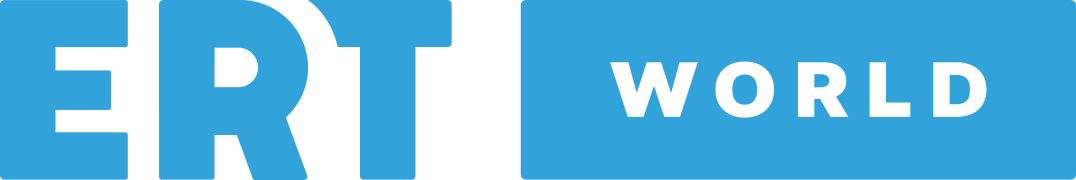 